ProjektsInformatīvais ziņojums„Priekšlikumi bērnudārzu pieejamības problēmas risināšanai”Atbilstoši Ministru prezidentes 2014.gada 28.novembra rezolūcijai Vides aizsardzības un reģionālās attīstības ministrijai (turpmāk – ) sadarbībā ar Izglītības un zinātnes ministriju (turpmāk - IZM) un Finanšu ministriju (turpmāk – FM) līdz 2015.gada 1.martam tika uzdots iesniegt izskatīšanai Koalīcijas sadarbības padomes sēdē priekšlikumus, kurus īstenojot, līdz 2015.gada 1.jūlijam varētu pilnībā atrisināt bērnudārzu pieejamības problēmu, kā arī rast attiecīgu finansējumu periodam pēc 2015.gada, kad beidzas valsts atbalsta programma.  Attiecīgi  sadarbībā ar IZM, LM un FM, izvērtējot valsts atbalsta programmas īstenošanas rezultātus, rindu problēmu aktualitāti un apzinot pašvaldību viedokli, sagatavoja priekšlikumus problēmas risinājumiem. Sagatavotie priekšlikumi tika izskatīti Koalīcijas sadarbības padomes š.g. 30.marta sēdē. Konceptuālā lēmuma pieņemšanai par valsts atbalsta turpināšanu un nepieciešamo valsts atbalsta apjomu padome uzdeva  sadarbībā ar PKC, IZM, FM, LM un VM triju mēnešu laikā sagatavot metodiku izmaksu pozīciju noteikšanai viena bērna pirmsskolas izglītības programmas apguvei. Tāpat, lai gūtu pārliecību par piedāvāto risinājumu ietekmi uz bērnudārzu pieejamības problēmas atrisināšanu,  tika uzdots aptaujāt pašvaldības par konkrētiem plāniem bērnudārzu rindu problēmas pilnīgai atrisināšanai līdz 2018.gadam. Atbilstoši Koalīcijas sadarbības padomes dotajam uzdevumam  sadarbībā ar PKC, IZM, FM, LM, VM, Latvijas Pašvaldību savienību un pašvaldībām, kurās šobrīd ir aktuāla bērnudārzu pieejamības problēma, precizēja informatīvo ziņojumu, iekļaujot metodiku izmaksu pozīciju noteikšanai viena bērna pirmsskolas izglītības programmas apguvei, pašvaldību plānus bērnudārzu pieejamības problēmas risināšanai turpmākajos gados, kā arī iespējamos variantus valsts atbalsta un pašvaldības atbalsta kopējā apjoma sadalījumam. 2015.gada 6.jūlijā sagatavotais ziņojums tika izskatīts Koalīcijas sadarbības padomes sēdē. Konceptuāli tika atbalstīts  sagatavotā ziņojuma 4.risinājuma variants, kas neparedz valsts atbalsta turpināšanu ievērojot, ka atbilstoši Izglītības likuma 17.panta (21) daļai pašvaldības pienākums ir segt privātai izglītības iestādei  izmaksas Ministru kabineta noteiktajā kārtībā.  tika uzdots precizēt ziņojuma projektu, ņemot vērā izteiktos priekšlikumus par metodiku izmaksu pozīciju noteikšanai viena bērna pirmsskolas izglītības programmas apguvei, kā arī paredzēt kontroles mehānismus, lai īstenotu pašvaldības funkciju – pirmsskolas izglītības pieejamības nodrošināšanu, sagatavot lēmuma projektu par atbildīgo ministriju attiecīgās metodikas sagatavošanā, saskaņot precizēto koncepcijas projektu ar saistītajām ministrijām un iesniegt izskatīšanai Ministru kabinetā.Valsts atbalsta programmas izvērtējumsLikuma „Par pašvaldībām” 15.panta 4.punkts paredz, ka pirmsskolas un skolas vecuma bērnu nodrošināšana ar vietām mācību un audzināšanas iestādēs ir pašvaldību autonomā funkcija. Arī atbilstoši Izglītības attīstības pamatnostādnēs 2014.–2020.gadam norādītajam pirmsskolas un sākumskolas izglītība ir jānodrošina maksimāli tuvu dzīvesvietai. Tomēr praksē daudzās pašvaldībās to teritorijā deklarētiem bērniem no 1,5 gadu vecuma netiek nodrošināta vieta pašvaldības pirmsskolas izglītības iestādē (turpmāk – PII). Saskaņā ar pašvaldību sniegtajiem datiem kopējā rinda uz pašvaldības pirmsskolas izglītības iestādēm 2012.gada septembrī bija 8 047 bērni. Līdz ar to 2012.gada 23.oktobra Latvijas Republikas 11.Saeimas frakcijas (Nacionālā apvienība „Visu Latvijai!”-„TB/LNNK”, Frakcija VIENOTĪBA, Reformu partijas frakcija), kā arī pie frakcijām nepiederošie deputāti parakstījuši Vienošanās protokolu par valsts atbalstu dzimstības veicināšanai un ģimenēm ar bērniem, kura Rīcības plāns (2013-2015) PII rindu likvidēšanai paredzēja trīs gadu laikā pašvaldībām, kurās pastāv pirmsskolas izglītības iestāžu rindu problēma, to atrisināt. Rīcības plāns paredzēja veikt pasākumus šādā secībā:2013.gadā – valsts mērķa maksājums, kas netiek ieturēts no pašvaldībām;2014. un 2015.gadā – ja pašvaldība nenodrošina PII, no attiecīgās pašvaldības iedzīvotāju ienākuma nodokļa ieņēmumiem tiek ieturēts finansējums piešķirtā mērķa maksājuma apmērā.Programmai bija jābūt īstenotai 3 gadus, ļaujot pašvaldībām, kurās pastāv PII rindu problēma, atrisināt šo jautājumu. Vienlaikus piedāvātais rīcības plāns paredzēja precizēt Ministru kabineta 1999.gada 13.jūlija noteikumus Nr. 250 “Kārtība, kādā veicami pašvaldību savstarpējie norēķini par izglītības iestāžu vai sociālās aprūpes iestāžu sniegtajiem pakalpojumiem”, nosakot precīzu metodiku, kā tiek aprēķinātas viena bērna izmaksas pašvaldības PII. Pamatojoties uz 2012.gada 23.oktobra Vienošanās protokolu, tika izstrādāti un 2013.gada 9.jūlijā Saeimā pieņemti grozījumi Izglītības likumā, t.i., Izglītības likuma 17.panta pirmā un otrā1,2 daļa nosaka, ka katras pašvaldības pienākums ir nodrošināt bērniem, kuru dzīvesvieta deklarēta pašvaldības administratīvajā teritorijā, iespēju iegūt pirmsskolas izglītību bērna dzīvesvietai tuvākajā izglītības iestādē vai tuvākajā izglītības iestādē, kas īsteno izglītības programmu valsts valodā. Ja pašvaldība bērnam, kurš sasniedzis pusotra gada vecumu un kura dzīvesvieta deklarēta pašvaldības administratīvajā teritorijā, nenodrošina vietu pašvaldības izglītības iestādes īstenotā pirmsskolas izglītības programmā (no pusotra gada vecuma līdz pamatizglītības ieguves uzsākšanai) un bērns apgūst pirmsskolas izglītības programmu privātā izglītības iestādē, tad pašvaldība šim privātam pakalpojuma sniedzējam sedz izmaksas Ministru kabineta noteiktajā kārtībā. Izmaksas sedz apmērā, kas atbilst vienam izglītojamajam pirmsskolas izglītības programmā nepieciešamajām vidējām izmaksām attiecīgās pašvaldības izglītības iestādēs. Ja izglītojamais apgūst Publisko iepirkumu likumā noteiktajā kārtībā pašvaldības izraudzītās izglītības iestādes īstenotu pirmsskolas izglītības programmu, izmaksas sedz apmērā, kāds noteikts publiskā iepirkuma rezultātā. Lai nodrošinātu paredzēto valsts atbalstu, kā pilotprojekta risinājums 2013.gada 9.augustā stājās spēkā Ministru kabineta noteikumi Nr.403 „Kārtība, kādā tiek aprēķināts un piešķirts valsts atbalsts par bērniem no pusotra gada vecuma līdz brīdim, kad tiek uzsākta obligātā bērna sagatavošanas pamatizglītības ieguvei, ja bērns saņem pakalpojumu pie privātā pakalpojumu sniedzēja” (spēkā līdz 2013.gada 31.decembrim), kuri paredzēja no 2013.gada septembra līdz decembrim ikmēneša valsts atbalstu bērniem, kam nav nodrošināta vieta pašvaldības pirmsskolas izglītības iestādē un kuri pakalpojumu saņem privātā pirmsskolas izglītības iestādē vai pie bērnu uzraudzības pakalpojuma sniedzēja. Lai turpinātu minētā atbalsta īstenošanu, 2014.gada 1.janvārī stājās spēkā Ministru kabineta noteikumi Nr.1462 „Kārtība, kādā tiek piešķirts un aprēķināts valsts atbalsts par bērniem no pusotra gada vecuma līdz pamatizglītības ieguves uzsākšanai, ja bērns saņem pakalpojumu pie privātā bērnu uzraudzības pakalpojumu sniedzēja” (spēkā līdz 2014.gada 31.decembrim). Savukārt, 2015.gada 1.janvārī stājās spēkā Ministru kabineta noteikumi Nr.843 „Kārtība, kādā tiek piešķirts un aprēķināts valsts atbalsts par bērniem no pusotra gada vecuma līdz pamatizglītības ieguves uzsākšanai, ja bērns saņem pakalpojumu pie privātā bērnu uzraudzības pakalpojumu sniedzēja” (turpmāk – MK noteikumi Nr.843), kas izdoti saskaņā ar likuma "Par valsts budžetu 2015. gadam" 48. pantu un ir spēkā līdz 2015.gada 31.decembrim, kad valsts atbalsta programma beidzas. 2014.gada 1.janvārī spēkā stājās arī Ministru kabineta noteikumi Nr.1523 „Kārtība, kādā pašvaldība atbilstoši tās noteiktajām vidējām izmaksām sedz pirmsskolas izglītības programmas izmaksas privātajai izglītības iestādei”. Tie paredz, ka 2014. un 2015.gadā papildus pašvaldību atbalstam tiek noteikts valsts atbalsts norēķiniem ar Izglītības iestāžu reģistrā reģistrētajām privātajām izglītības iestādēm, bērniem, kuriem netiek nodrošināta vieta pašvaldības pirmsskolas izglītības iestādē no pusotra gada vecuma līdz pamatskolas ieguves uzsākšanai.Pēc IZM sniegtās operatīvās informācijas uz 31.12.2014 kopā 2014.gadā bērnudārzu rindu mazināšanai no valsts budžeta tika izlietoti 8 771 903,13 euro, kas ir 64,38% no piešķirtajiem valsts budžeta līdzekļiem (13 608 609 euro). Savukārt par periodu no 2015.gada janvāra- jūnija mēnešiem bērnudārzu rindu mazināšanai no valsts budžeta tika izlietoti 6 238 854 euro. 2015.gadā šim mērķim ir paredzēti valsts budžeta līdzekļi  12 174 618 euro. Saglabājoties esošajam bērnu skaitam, plānots, ka valsts atbalsts līdz 2015.gada beigām tiks izlietots 100% apmērā.1.tabulaPiešķirto valsts budžeta līdzekļu valsts atbalsta sniegšanai izlietojumsVienlaikus ar pilotprojektu īstenošanu tika izstrādāts pastāvīgs normatīvais regulējums - 2013.gada 30.maijā Saeimā pieņemtie grozījumi Bērnu tiesību aizsardzības likumā un Ministru kabineta 2013.gada 16.jūlija noteikumi Nr.404 „Prasības bērnu uzraudzības pakalpojuma sniedzējiem un bērnu uzraudzības pakalpojuma sniedzēju reģistrēšanas kārtība”. Grozījumi Bērnu tiesību aizsardzības likumā noteica jaunu saturu likuma 50.3 pantam, nosakot:ja vecāki vai persona, kuras aprūpē bērns nodots, nevar nodrošināt, ka bērns līdz septiņu gadu vecumam viņu prombūtnes laikā atrodas uzticamas personas klātbūtnē, viņiem ir pienākums nodrošināt bērna uzraudzību pie bērnu uzraudzības pakalpojumu sniedzēja bērna dzīvesvietā vai citā bērna uzraudzībai paredzētā vietā, vai pie bērnu uzraudzības pakalpojumu sniedzēja, kas īsteno pirmsskolas izglītības programmu vai bērnu interešu izglītības programmu,šā likuma 72.pantā noteiktie ierobežojumi attiecināmi arī uz bērnu uzraudzības pakalpojumu sniedzēju (tā darbiniekiem),bērnu uzraudzības pakalpojumu sniedzējs pakalpojumu sniegšanas vietā nodrošina bērnam atbilstošu vidi, kas nerada draudus viņa drošībai, dzīvībai, veselībai, tikumībai un vispusīgai attīstībai, kā arī nodrošina bērna likumiskajam pārstāvim iespēju iepazīties ar dokumentāciju, kas apliecina šā likuma 72.panta piektajā un sestajā daļā noteikto prasību izpildi,bērnu uzraudzības pakalpojumu sniedzējs tiek reģistrēts Bērnu uzraudzības pakalpojumu sniedzēju reģistrā. Prasības bērnu uzraudzības pakalpojumu sniedzējiem, to reģistrēšanas noteikumus, Bērnu uzraudzības pakalpojumu sniedzēju reģistra pārzini un reģistrā iekļaujamo informāciju nosaka Ministru kabinets. Savukārt Ministru kabineta 2013.gada 16.jūlija noteikumi Nr.404 noteica profesionālās kvalifikācijas un drošības prasības, sniedzot bērnu uzraudzības pakalpojumu, pakalpojuma sniedzēju reģistrēšanas kārtību Bērnu uzraudzības pakalpojuma sniedzēju reģistrā, reģistra pārzini un reģistrā iekļaujamo informāciju.Līdz ar to tika izveidots pastāvīgs tiesiskais ietvars alternatīvam bērnu aprūpes pakalpojumam, lai sekmētu piedāvāto aprūpes un izglītības pakalpojumu daudzveidību pirmsskolas vecuma bērniem, lai nodrošinātu drošu un kvalitatīvu bērnu aprūpes pakalpojumu pieejamību visiem bērniem, kā arī, lai nodrošinātu godīgu konkurenci un samērīgu prasību noteikšanu izglītības iestādēm, kas īsteno pirmsskolas izglītības programmas, un alternatīvo bērnu aprūpes pakalpojumu sniedzējiem. Līdz ar reģistra izveidošanu tiek sistematizēti visu pakalpojuma sniedzēju dati, tiks veicināta pakalpojumu kvalitāte, jo pakalpojumu sniedzēju reģistrācijai tiks piemērota noteiktu prasību virkne, lai novērstu nepiemērotas personas iesaistīšanos bērnu aprūpē un uzraudzībā, kā arī tiks veicināta pakalpojuma sniedzēju legalizācija, sniedzot pakalpojumus uz līguma pamata un reģistrējoties Uzņēmumu reģistrā vai Valsts ieņēmumu dienestā.Pēc IZM rīcībā esošā Izglītības kvalitātes valsts dienesta (turpmāk – IKVD) 19.02.2015. izstrādātā ziņojuma “Par bērnu uzraudzības pakalpojumu sniedzēju reģistrāciju 2014.gadā” (turpmāk – ziņojums) apkopotās informācijas redzams, ka kopumā līdz 31.12.2014.bērnu uzraudzības pakalpojuma sniedzēju reģistrā bija reģistrētas 1229 personas, tajā skaitā 1160 fiziskas personas un individuālie komersanti, un 69 juridiskas personas, kuras pakalpojuma sniegšanā iesaista 163 fiziskas personas. Salīdzinājumā ar 2013.gada nogali, kad bija reģistrējušās 299 fiziskās un juridiskās personas, tas ir 76,98% pieaugums.Katru mēnesi pakalpojumu sniedzēju un bērnu skaits ir atšķirīgs, līdz ar to finansējuma apjoms mainās (skat. 2.tabulu).IKVD ziņojumā par BUPS secina, ka visbiežāk bērnu uzraudzības pakalpojums tiek sniegts Rīgā un Rīgas plānošanas reģionā: Jūrmalā, Ikšķiles novadā, Ķekavas novadā, Mārupes novadā, Ogres novadā, Ropažu novadā, Salaspils novadā, Tukuma novadā, kā arī republikas pilsētās – Jelgavā un Liepājā. Tajā arī secināts, ka bērnu vecāku, interese par bērnu uzraudzības pakalpojumu 2014.gadā nav mazinājusies. 2014.gadā ik mēnesi tika reģistrēti vidēji 70 bērnu uzraudzības pakalpojuma sniedzēji un, salīdzinot ar 2013.gadu, šī tendence palikusi līdzīga. Izvērtējot pašvaldību, kurās ir aktuāls bērnudārza pieejamības jautājums, saistošos noteikumus, secināms, ka atsevišķas pašvaldības pēc savas iniciatīvas sniedz atbalstu 43-143 eiro apmērā BUPS (piem., Stopiņu novads, Mārupes novads, Ikšķiles novads, Tukuma novads, Ķekavas novads, Liepāja, Ozolnieku novads). Savukārt privātajās pirmsskolas izglītības iestādēs valsts atbalstu 2014.gada decembrī saņēma 7 712 bērni par kopējo summu 619 271,61eiro, 2015.gada aprīlī – 8516 bērni par kopējo summu 678 765,73 (skat 3.tabulu).Lai arī valsts atbalsta programma pašvaldībām radījusi atbalstu, nodrošinot bērnu, kam netiek piešķirtas vietas pašvaldības izglītības iestādēs, uzraudzību privātajās PII vai pie bērnu uzraudzības pakalpojumu nodrošinātājiem, tomēr pašvaldības norāda uz atsevišķiem programmas trūkumiem. Piemēram, Rīgas pilsētas pašvaldība konstatēja, ka vecāki, kas vēlējušies saņemt valsts finansiālu atbalstu, reģistrējušies rindā uz pašvaldības pirmsskolas izglītības iestādēm, tādējādi palielinot rindā esošo bērnu skaitu un būtiski apgrūtinot grupu komplektēšanas procesu. Līdzīga situācija ir vērojama arī Jelgavas pilsētā – rindā reģistrēto bērnu skaits pieauga par gandrīz 25%. Papildus Rīgas pilsētas pašvaldības gadījumā neskaidrības rada arī fakts, ka valsts atbalsts par bērnu uzraudzības pakalpojumiem netiek pārtraukts pēc MK noteikumos Nr.843 minētajām 30 dienām no brīža, kad bērnam rakstiski tiek piedāvāta vieta bērnudārzā, līdz ar to nemotivējot ģimeni izvēlēties pirmsskolas izglītības pakalpojumu pašvaldības izglītības iestādē. Jāatzīmē, ka rindu problēmas risināšanu ierobežojis fakts, ka atbilstoši Ministru kabineta 2013.gada 17.septembrī pieņemtajiem noteikumiem Nr.890 "Higiēnas prasības bērnu uzraudzības pakalpojuma sniedzējiem un izglītības iestādēm, kas īsteno pirmskolas izglītības programmu" ir noteikta lielāka vienam bērnam paredzamā minimālā telpu platība kā iepriekš. Piemēram, lai nodrošinātu Ministru kabineta noteiktās higiēnas prasības, Rīgas pilsētas pašvaldībā 2014.gadā kopējais vietu skaits izglītības iestādēs, kas īsteno pirmskolas izglītības programmas, kopumā samazinājās par aptuveni 600 vietām.Papildus valsts atbalstam pēc pašvaldību sniegtās informācijas rindu jautājums visbiežāk risināts, meklējot iespējas veidot papildus grupas, renovējot pirmsskolas izglītības iestādes un izbūvējot piebūves, optimizējot bērnu skaitu tajās izglītības iestādēs, kur ir nepieciešamā platība uz vienu bērnu un iespējams nodrošināt atbilstošu higiēnas normu ievērošanu. Vienlaikus meklētas iespējas veidot grupas pie pamatskolām, internātpamatskolām, vidusskolām un bērnu un jauniešu centriem. Tā rezultātā pēc pašvaldību sniegtās informācijas laikā periodā no 2011.gada līdz 2014.gada beigām pašvaldībās tika rasta iespēja atvērt jaunas grupas vairāk kā 3 800 bērniem.Atsevišķas pašvaldības meklēja arī alternatīvus risinājumus rindu pagaidu risināšanai. Piemēram, Ķekavas pašvaldība no 2012.gada septembra aktīvi organizējusi aukļu apmācības, tādējādi veicinot BUPS skaita pieaugumu pašvaldībā. Ķekavā izveidota arī aukļu datu bāze, nodrošinot ģimenēm iespēju iegūt nepieciešamo informāciju par aukļu pieredzi un prasmēm kā arī kontaktinformāciju.  Liepājā savukārt izveidotas bērnu rotaļu grupas, kurās pašvaldība finansē bērnu bezmaksas pieskatīšanu līdz četrām stundām.Citi pašvaldību veiktie pasākumi rindu problēmas mazināšanai ietver:privāto pirmsskolas izglītības iestāžu un bērnu uzraudzības pakalpojumu sniedzēju līdzfinansēšanu,telpu nomu no privātajām pirmsskolas izglītības iestādēm,jaunu PII programmu iesniegšanu akreditācijai iestādēs, kurās iepriekš īstenotas tikai mazākumtautību programmas,atbalsta nodrošināšana biedrībām, kas īsteno izglītības programmas bērniem.Kopumā secināms, ka, lai arī valsts atbalsta programma uz noteiktu laiku ir sniegusi atbalstu pašvaldībām bērnu uzraudzības pakalpojumu nodrošināšanā, radot iespēju attīstīt alternatīvos bērnu uzraudzības pakalpojumus, tomēr pašvaldības saredz, ka tikai valsts finansējuma pieejamība privāto pakalpojumu līdzfinansēšanai bērnudārzu pieejamības problēmu atrisināt nevar. Kaut arī pašvaldības pēc iespējām ir veikušas dažādas iepriekš minētās papildinošās darbības, tomēr vairākām pašvaldībām šo gadu laikā nav izdevies īstenot tādas aktivitātes, kas problēmu atrisinātu pilnībā. Vienlaikus, ir pašvaldības, kas norāda, ka papildus valsts atbalsta sniegšana tām pašvaldībām, kuras nespēj atrisināt bērnudārzu pieejamības problēmu, nav godīga pret pašvaldībām, kuras problēmu risinājušas, izmantojot savus finanšu līdzekļus vai ņemot aizņēmumu Valsts kasē.Balstoties uz iepriekš minēto par BUPS reģistra izveidošanu un izvērtējot 2014.gadā paveikto, IKVD ziņojumā secina, ka BUPS reģistrācija ir veicinājusi:bērnu uzraudzības pakalpojumu kvalitāti un pieejamību, jo, saņemot bērnu uzraudzības pakalpojumu pie reģistrēta pakalpojuma sniedzēja, vecāki var būt pārliecināti par to, ka tiks sniegts kvalificēts uzraudzības pakalpojums, rūpējoties par bērna interesēm un drošību;bērnu uzraudzības pakalpojuma sniedzēju legalizāciju, jo starp vecākiem un bērnu uzraudzības pakalpojuma sniedzēju tiek slēgts līgums un bērnu uzraudzības pakalpojuma sniedzējs ir reģistrēts Valsts ieņēmumu dienestā vai Uzņēmumu reģistrā, tādējādi tiek maksāti valstī noteiktie nodokļi vai patentmaksa.sabiedrības izpratni un bērnu uzraudzības pakalpojuma sniedzēju reģistra atpazīstamību. Par to liecina nepilna laika pakalpojuma sniegšanas reģistrācijas pieaugums, kas neparedz valsts atbalsta saņemšanu. Tieši tāpat, kā bērnu uzraudzības pakalpojuma sniedzēji, arī privātās pirmsskolas izglītības iestādes nodrošina bērnu pieskatīšanas pakalpojumus kvalificētu pedagogu vadībā, kā arī bērniem atbilstošā, piemērotā un attīstību veicinošā vidē. Bērnudārzu pieejamības problēmas aktualitāte2014.gadā pēc VARAM pasūtījuma SIA „Jāņa sēta” sagatavoja pārskatu par izglītības iestāžu esošo un perspektīvo teritoriālo izvietojumu, t.sk. atspoguļojot audzēkņu skaitu pašvaldību pirmsskolas izglītības iestādēs ārpus Rīgas (1.attēls). 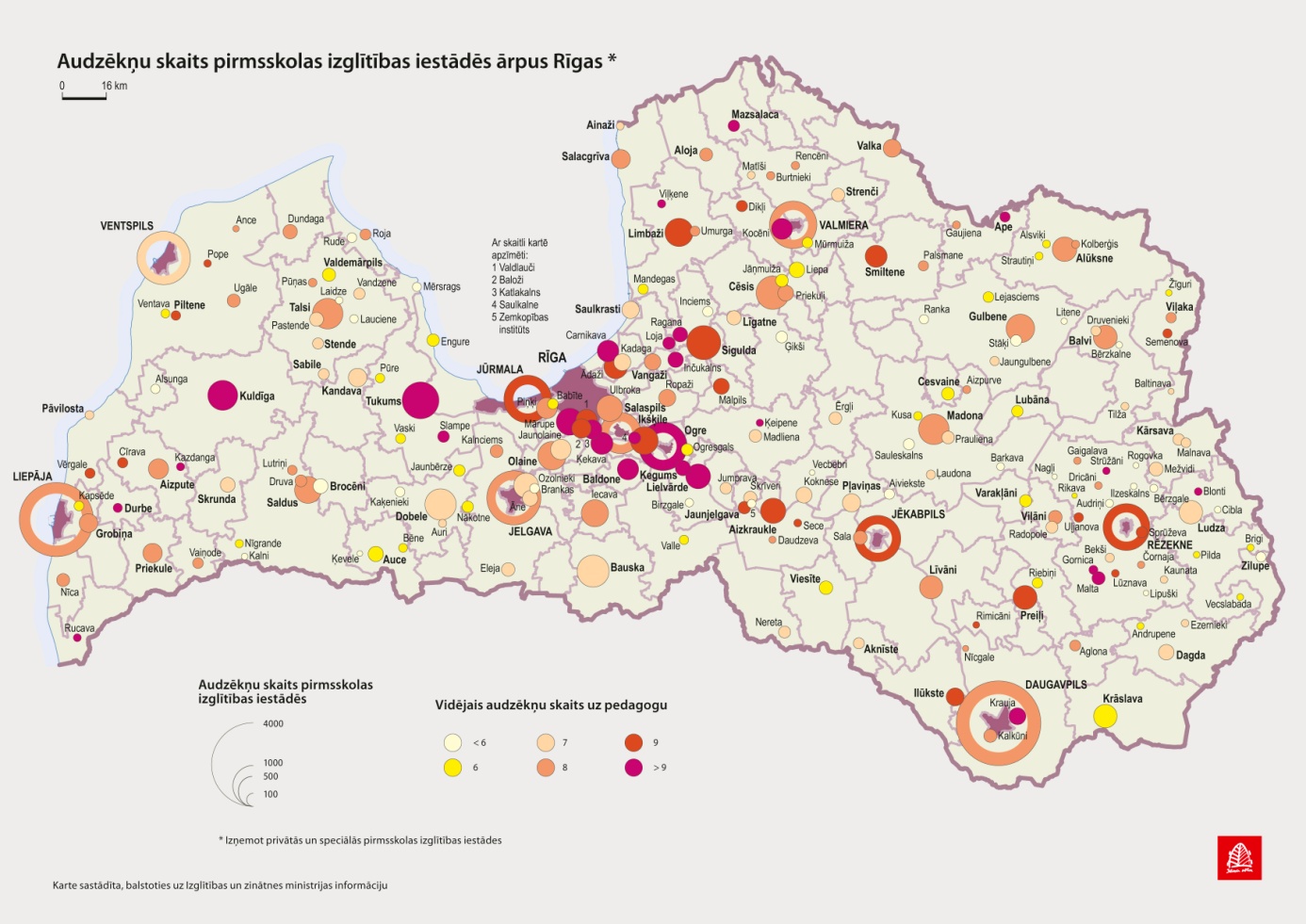 1.attēls.Audzēķņu skaits pašvaldību pirmsskolas izglītības iestādēs ārpus Rīgas, 2014.g. (Avots: karti sagatavoja SIA „Jāņa sēta”, balstoties uz IZM sniegtajiem datiem) Pēc IZM sniegtās informācijas 2014.gada 1.septembrī Latvijā darbojās 629 pirmsskolas izglītības iestādes ar 77 631 audzēkņiem, t.sk. ārpus Rīgas 341 pašvaldību bērnudārzos bija 45 467 audzēkņi (vidēji 133 audzēkņi bērnudārzā).Veiktais pētījums parāda, ka izteikti lielāks bērnu skaits izglītības iestādēs vērojams Rīgas tuvumā un lielākajās pilsētās - Daugavpilī (4156), Liepājā (3181), Jelgavā (1703), Ventspilī (1647), Ogrē (1442), Jūrmalā (1411), Valmierā (1309), Rēzeknē (1277), Jēkabpilī (1241) un Salaspilī (979). Savukārt, analizējot bērnudārzu vidējo lielumu pēc audzēkņu skaita, iespējams secināt, ka vislielākie bērnudārzi ir Rīgai tuvumā esošajās pašvaldībās – Ikšķiles, Stopiņu, Lielvārdes un Ādažu novadu pašvaldībās, taču arī citviet Latvijā ir pašvaldības, kur bērnudārzu lielums pēc audzēkņu skaita ievērojami izceļas. Šādas vietas ir Preiļu, Līvānu un Bauskas novadu pašvaldības. Tāpat kā bērnudārzu lielums, arī pedagogu noslodze pirmsskolas izglītības iestādēs apdzīvoto vietu griezumā ir visai atšķirīga. Vidēji Latvijā tā ir astoņi audzēkņi uz vienu pedagogu, taču lielākajā daļā apdzīvoto vietu šī attiecība ir mazāka (piem., četri audzēkņi uz vienu pedagogu Rankā). Visnoslogotākie pirmsskolas pedagogi ir Pierīgā (piem., Mārupē 13 audzēkņi uz pedagogu) un lielākajās pilsētās, taču pastāv arī izņēmumi. No lielajām un vidējām pilsētām viszemākais pedagogu noslogojums bija Krāslavā (6), Ludzā, Ventspilī, Dobelē un Bauskā (7), savukārt visaugstākais – Ogrē, Tukumā un Kuldīgā (10).  Kopumā, ņemot vērā pārskatā sniegto informāciju, secināms, ka pirmsskolas izglītības iestāžu pieejamības problēma pastāv vietās, kur šobrīd audzēkņu skaits bērnudārzos kopumā ir izteikti lielākais, kā arī tur, kur vidējais audzēkņu skaits uz vienu bērnudārzu ir lielāks. Pēc pašvaldību sniegtajiem datiem rindā uz pašvaldības pirmsskolas izglītības iestādēm 2014.gada septembrī bija aptuveni 11 265 bērni.Pamatojoties uz pašvaldību un IZM sniegto informāciju, 2014.gadā privāto PII un BUPS atbalstu visā Latvijā kopumā saņēmuši 9 112 bērni, savukārt, prognozēts, ka 2015.gada septembrī rindā uz pašvaldības pirmsskolas izglītības iestādēm kopā valstī varētu būt aptuveni 8 809 bērni. Tādējādi secināms, ka bērnu skaits, kam netiek nodrošināta vieta pašvaldības pirmsskolas izglītības iestādēs, 2015.gadā salīdzinājumā ar 2014.gadu samazināsies par 22%. Rīgā, kur pirmsskolas izglītības iestāžu pieejamības problēma ir visaktuālākā, bērnu skaits, kam netika nodrošināta vieta pašvaldības pirmsskolas izglītības iestādē, gadu gaitā samazinājusies par 31,92 % (2012.gadā - 3518 bērni; 2013.gadā - 2483 bērni; 2014.gadā -  2395 bērni). Bērnudārzu noslogotība pašvaldībās ir tieši saistīta ar demogrāfisko situāciju un migrācijas procesiem. Vērojama tendence, ka dzimstības līmenis kopš 2011.gada pakāpeniski pieaug (2011.g.-18 819, 2012.g.-19 897, 2013.g.-20 596, 2014.g. – 21 532). Līdz ar to pieņemams, ka tuvāko gadu laikā bērnudārzu pieejamības problēma vēl pastāvēs, ja netiks veikti rindu mazinošie pasākumi. Vienlaikus iedzīvotāju skaita pieaugums un potenciālais dzimstības pieaugums nav vienmērīgi izvietots visā Latvijas teritorijā.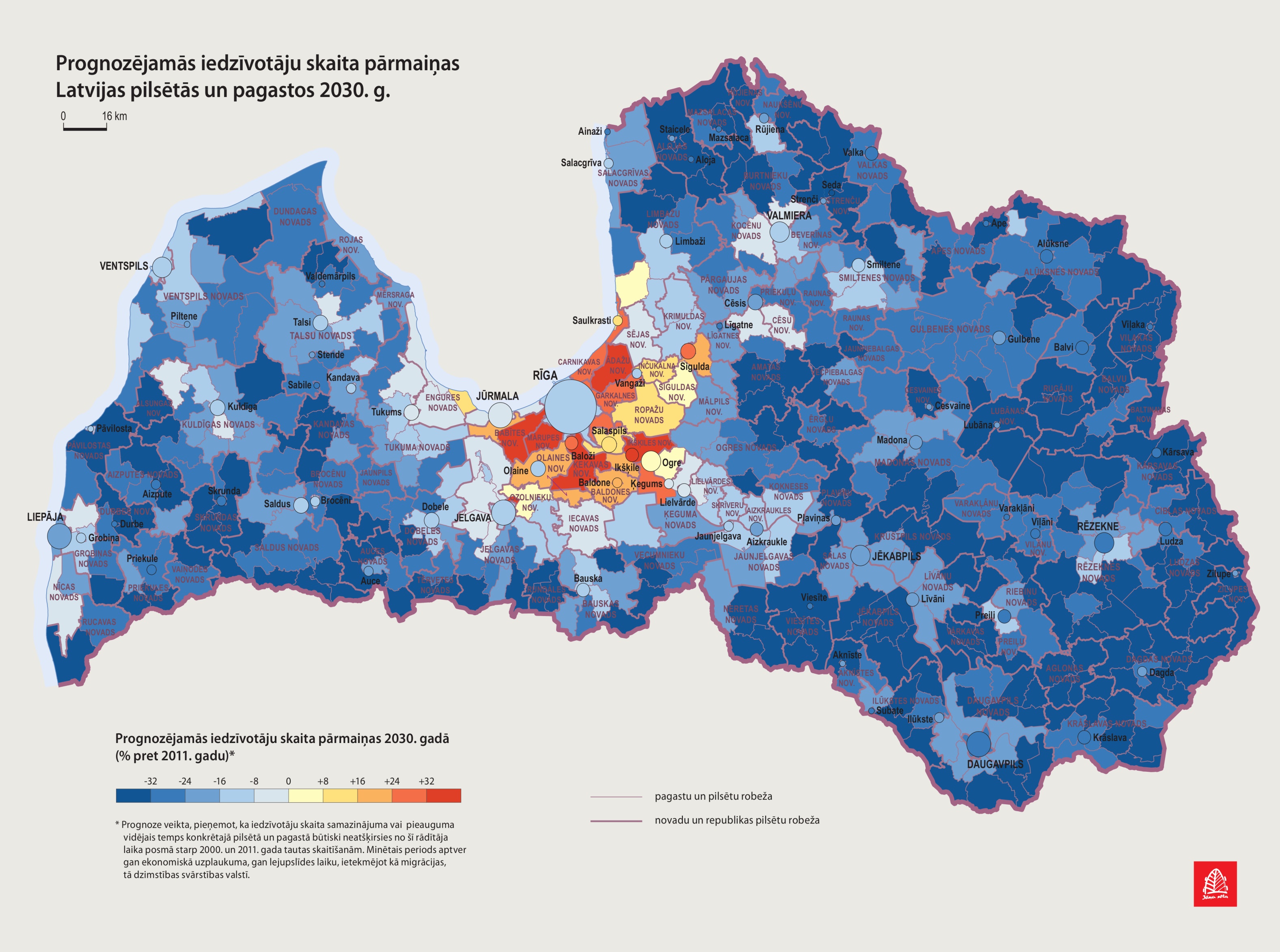 2.attēls.Prognozējamās iedzīvotāju skaita pārmaiņas Latvijas pilsētās un pagastos 2030.g. (Avots: karti sagatavoja SIA „Jāņa sēta”)Atbilstoši veiktajām demogrāfiskajām prognozēm līdz 2020.g. un 2030.g., Latvijā iedzīvotāju skaits pieaugs tikai Pierīgā: Ādažu, Babītes, Baldones, Carnikavas, Engures, Salaspils, Saulkrastu, Siguldas, Inčukalna, Ikšķiles, Olaines, Ogres, Ozolnieku, Ķekavas, Ķeguma, Garkalnes, Ropažu un Mārupes novados. Ņemot vērā iedzīvotāju skaita pieaugumu, proporcionāli ir prognozējams arī bērnu skaita pieaugums (skat 5. tabulu). Tāpat vairākas pašvaldības (Ķekavas, Bauskas, Siguldas, Mārupes un Carnikavas novadi) konstatējušas, ka rindā uz pašvaldības bērnudārziem pamatā ir bērni 1,5 – 3 gadu vecumam. Kā iemesls tam tiek minēts fakts, ka brīdī, kad bērnam paliek pusotrs gads, bērnu ļoti bieži nav iespējams uzņemt PII uzreiz, līdz ar to tiek izvēlēts kāds privātais pakalpojums, kuru ģimene kādu laiku izvēlas nemainīt. Pašvaldības līdz ar to rosina turpināt atbalstu BUPS pakalpojumu finansēšanai, balstoties uz to, ka aukles ir piemērotāka aprūpes forma bērniem šajā vecumā, jo tie bieži slimo un aukles spēj labāk pielāgoties ģimenes vajadzībām. Secinājumi:Valsts atbalsta programma 2014.gada laikā ir devusi iespēju 9 112 bērniem visā Latvijā apmeklēt privāto PII vai saņemt BUPS pakalpojumus, tādējādi atvieglojot ģimenes locekļu iespējas atgriezties darba tirgū. Neskatoties uz valsts atbalstu, 3 gadu laikā bērnudārzu rindas problēma netika pilnā mērā atrisināta, attiecīgi 2012.g. bija 11 265, bet 2015.g. - 8809, kas varētu būt skaidrojams ar to, ka:valsts atbalstu varēja saņemt vecāki pie nosacījuma, ja bērns ir pieteikts rindā uz pašvaldības pirmskolu un viņam vieta nav piedāvāta. Līdz ar to vairāki bērni tika pieteikti rindā, lai varētu saņemt valsts atbalstu, tādējādi legalizējot/uzrādot alternatīvos bērnu pieskatīšanas pakalpojumus;valsts atbalsta programma nebija tieši vērsta uz rindu mazināšanu, pašvaldībai pildot likuma „Par pašvaldībām” 15.pantā noteikto funkciju pirmsskolas un skolas vecuma bērnu nodrošināšana ar vietām mācību un audzināšanas iestādēs, bet pakalpojuma sniegšanas veidu dažādošanu.  Pēc IZM sniegtās operatīvās informācijas uz 2014.gada decembri kopā 2014.gadā bērnudārzu rindu mazināšanai no valsts budžeta tika izlietots 8 771 903,13 eiro, kas ir 64,38% no piešķirtajiem valsts budžeta līdzekļiem – līdz ar to finansējuma pieejamība nav uzskatāma par galveno iemeslu, kāpēc privātajos PII un BUPS nav uzņēmušas lielāku skaitu bērnu. No sākotnējās analīzes izriet, ka galvenais iemesls ir nepietiekošs vietu skaits privātajos PII vai BUPS.Lai arī valsts atbalsts nodrošina iespējas bērniem apmeklēt privātās PII vai izmantot BUPS pakalpojumus, pašvaldībās (neieskaitot Rīgu, jo Rīgas gadījumā rindā tiek ieskaitīti tie bērni, kas neapmeklē privāto pirmsskolas izglītības iestādi) to izmanto tikai 34% no rindā esošajiem bērniem. Pēc biedrības „Latvijas Privāto pirmskolu biedrība” pārstāvja sniegtās informācijas tas varētu būt saistīts ar salīdzinoši īsu valsts atbalsta īstenošanas laiku, kā arī lielu administratīvo slogu, kas pakāpeniski tiek mazināts līdz ar regulārām normatīvā regulējuma izmaiņām valsts atbalsta sniegšanas sistēmas uzlabošanai (piem., ārsta izsniegtās izziņas izmantošana, pārskatu sniegšana, administrēšanas uzlabošana utml.). Labāki rezultāti valsts atbalsta apguvē tika vēroti to pašvaldību teritorijās, kurās tika iepriekš nodibināta laba sadarbība ar privātajām PII vai BUPS pakalpojumu sniedzējiem (piem., Ķekavas, Mārupes novadi).Ņemot vērā demogrāfiskās tendences un prognozes, turpinot pieaugt iedzīvotāju un bērnu skaitam Pierīgas novados, tajos turpinās pieaugt pieprasījums pēc bērnudārzu pakalpojumiem, arī turpmāk pārsniedzot pieejamo vietu skaitu bērnudārzos, jo tie jau šobrīd pilnā apjomā nenodrošina ar vietām esošo bērnu skaitu.Ieviešot valsts atbalstu bērniem, kam nav nodrošināta vieta pašvaldības pirmsskolas izglītības iestādē un kuri pakalpojumu saņem privātā pirmsskolas izglītības iestādē vai pie bērnu uzraudzības pakalpojuma sniedzēja, netika noteikta skaidra darbība perspektīvā (valsts budžets tika piešķirts 3 gadiem), kā arī nosacījumi valsts atbalsta pārtraukšanas gadījumā, kas nenoteica pašvaldības atbildību bērnudārzu pakalpojumu pieejamības problēmas neatrisināšanas gadījumā.Priekšlikumi bērnudārzu pieejamības problēmas risināšanai Lai nodrošinātu bērnudārzu pakalpojuma pieejamības uzlabošanu ilgtermiņā, nepieciešams piedāvāt kompleksu pasākumu kopumu.metodika izmaksu noteikšanai viena bērna pirmsskolas izglītības programmas apguvei VARAM, konsultējoties ar pašvaldībām, kurās ir aktuāla bērnudārza pieejamības problēma, Latvijas Pašvaldību savienību, kā arī ar PKC, IZM, FM, LM un VM, ir sagatavojusi priekšlikumu metodikai izmaksu noteikšanai viena bērna pirmsskolas izglītības programmas apguvei. Tiek plānots, ka turpmāk pašvaldībām būtu jānosaka izmaksu apjoms viena bērna pirmsskolas izglītības programmas apguvei atbilstoši piedāvātajai metodikai (ziņojuma 1.pielikums) un saskaņā ar Izglītības likuma 17.panta (22) daļu jāpublicē šī informācija savā tīmekļa. Lai noteiktu metodikas izstrādes pamatprincipus, par pamatu tika izmantoti Ministru kabineta 1999.gada 13.jūlija noteikumi Nr.250 “Kārtība, kādā veicami pašvaldību savstarpējie norēķini par izglītības iestāžu vai sociālās aprūpes iestāžu sniegtajiem. Tāpat plānots, ka metodika noteikts, ka izmaksas nevar būt zemākas, kā savstarpējos norēķinos pašvaldības noteiktās izmaksas viena bērna pirmsskolas izglītības programmas apguvei.Metodika izmaksu pozīciju noteikšanai viena bērna pirmsskolas izglītības programmas apguvei tika testēta, lūdzot pašvaldībām aizpildīt metodiku uz viena bērnudārza piemēra.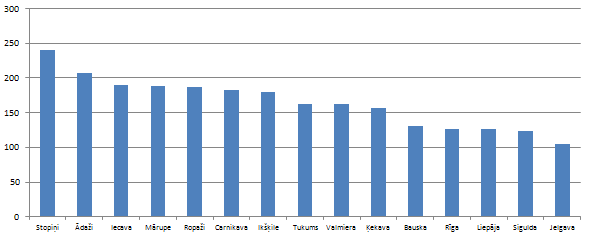 3.attēls.Metodikas izmaksu noteikšanai viena bērna pirmsskolas izglītības programmas apguvei testēšanas rezultātiNo metodikas testēšanas rezultātiem secināms, ka starpība starp lielāko un mazāko izmaksu viena bērna pirmsskolas izglītības programmas apguvei ir vairāk nekā 2 reizes, savukārt vidējās izmaksas sastāda 166 EUR.Analizējot izmaksu pozīcijas viena bērna pirmskolas izglītības programmas apguvei var secināt, ka izmaksu lielāko daļu veido atalgojums pirmskolas izglītības iestādes darbiniekiem. Vienlaikus ir jāatzīmē, ka atalgojuma izmaksu apmērs starp atsevišķām pašvaldībām var atšķirties pat 2 reizes (piemēram, Carnikavas novadā atalgojuma izmaksas vidēji ir 133,15 EUR, bet Jelgavas pilsētā tikai 59,11 EUR). Nākamās lielākās izmaksu pozīcijas ir darba devēja valsts sociālās apdrošināšanas obligātās iemaksas, pabalsti un kompensācijas, kā arī izmaksas par pakalpojumiem, kur arī ir novērojamas būtiskas atšķirības. Atsevišķos gadījumos izmaksas par pakalpojumiem dažādās pašvaldībās var atšķirties pat 3 reizes (piemēram, Tukuma novadā vidēji pakalpojumu izmaksas veido 47,64 EUR, bet Siguldas novadā tikai 16,09 EUR). 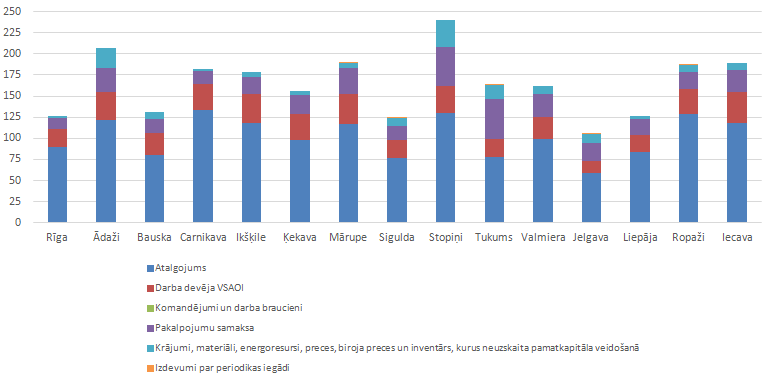 4.attēls.Izmaksu pozīcijas viena bērna pirmskolas izglītības programmas apguveiMetodika izmaksu pozīciju noteikšanai viena bērna pirmsskolas izglītības programmas apguvei ir jānostiprina ar Ministru kabineta noteikumiem (attiecīgi ir nepieciešami grozījumu Izglītības likuma 17.panta (22) daļā, dodot deleģējumu Ministru kabinetam). Tāpat līdz ar metodiku būtu jānosaka pašvaldību norēķinu kārtība par privāto izglītības iestāžu sniegtajiem pakalpojumiem. Atbilstoši noteiktajai norēķinu kārtībai par privāto izglītības iestāžu sniegtajiem pakalpojumiem pašvaldība, kas ir pakalpojuma saņēmējs, sagatavo un nosūta parakstīšanai pakalpojumu sniedzējam līgumu par audzēkņa izmaksām pašvaldības izglītības iestādē, kā arī par kārtību, kādā veicami pašvaldību norēķini par pakalpojumu sniedzēja sniegtajiem pakalpojumiem. Gadījumos, kad privātā izglītības iestāde nevar vienoties ar pašvaldību par norēķinu par pakalpojumu, noteikumu projektā nepieciešams paredzēt kārtību, kādā privātā izglītības iestāde var vērsties pašvaldību uzraugošajā ministrijā, lai risinātu jautājumus par šiem norēķiniem.Saskaņā ar Valsts pārvaldes iekārtas likuma 10. panta pirmo daļu valsts pārvalde ir pakļauta likumam un tiesībām. Līdz ar to domei savā darbībā jāievēro normatīvo aktu prasības. Ja dome nepilda normatīvo aktu prasības, ministrija var realizēt likuma “Par pašvaldībām” 94.1 pantā paredzētas pilnvaras, proti, ja pašvaldības dome vai citas pašvaldības institūcijas nepilda vai pārkāpj Satversmi, likumus, Ministru kabineta noteikumus vai arī nepilda tiesas spriedumus, vides aizsardzības un reģionālās attīstības ministrs var prasīt domes priekšsēdētājam paskaidrojumu.Pašvaldības domes priekšsēdētājam 20 dienu laikā pēc tam, kad saņemts vides aizsardzības un reģionālās attīstības ministra pieprasījums, ir pienākums sniegt rakstveida paskaidrojumu par domes vai citas pašvaldības institūcijas pieļautajiem Satversmes, likumu un Ministru kabineta noteikumu pārkāpumiem vai arī par tiesas sprieduma nepildīšanas iemesliem.Ja kādu pārkāpumu ir pieļāvis tieši priekšsēdētājs, tad var piemērot likuma “Par pašvaldībām” 93.pantu, t.i., priekšsēdētāja atstādināšana no amata pienākumu pildīšanas.Vienlaikus jāņem vērā, ka pašvaldībām nav pienākums finansēt BUPS (aukļu) sniegtos pakalpojumus. Šobrīd, ja bērns līdz pamatizglītības ieguves saņemšanai saņem pakalpojumu pie aukles, atbalsts tiek sniegts galvenokārt no valsts budžeta, kas ir atbalsts ierobežotā termiņā, savukārt pašvaldība var nodrošināt līdzfinansējumu pēc brīvas gribas (skatīt MK 23.12.2014. not. Nr.843 5. un 6.punktu). Likums “Par pašvaldībām” nosaka pašvaldības atbildību tikai par pirmsskolas un skolas vecuma bērnu nodrošināšanu ar vietām mācību un audzināšanas iestādēs, nevis ar vietām pie auklēm.Uzdevumi:Atbilstoši Saeimā veiktajiem grozījumiem Izglītības likuma 17.panta (22) daļā un dotajam deleģējumam Ministru kabinetam, VARAM sadarbībā ar Finanšu ministriju, Labklājības ministriju, Izglītības un zinātnes ministriju un Latvijas Pašvaldību savienību sagatavot Ministru kabineta noteikumus par kārtību un metodiku kādā pašvaldība atbilstoši tās vidējām izmaksām sedz pirmsskolas izglītības programmas izmaksas privātajai izglītības iestādei, nepieciešamības gadījumā veicot papildus konsultācijas par izmaksu pozīcijām, t.sk. izvērtējot jautājumu par kapitālieguldījumiem. Valsts atbalsta privātajiem PII un BUPS turpināšanaŠobrīd valsts atbalsta un pašvaldības atbalsta kopējais apjoms (kopējais atbalsts) vienam bērnam nepārsniedz 228 euro Rīgas plānošanas reģionā esošā privātā izglītības iestādē, 185 euro ārpus Rīgas plānošanas reģiona esošā privātā izglītības iestādē (t.sk. valsts atbalsta apmērs par vienu bērnu ir līdz 142 euro mēnesī, kas sastāda 62% no kopējā atbalsta Rīgas reģionā, 77% - ārpus Rīgas reģiona). Faktiski vidēji izmaksātais valsts atbalsts bērnu nodrošināšanai ar vietām privātajās pirmsskolas izglītības iestādēs sastāda 77 eiro, bērnu uzraudzības pakalpojuma sniedzējiem (BUPS) - 124 eiro.Izglītības likums paredz, ja pašvaldība bērnam, kurš sasniedzis pusotra gada vecumu un kura dzīvesvieta deklarēta pašvaldības administratīvajā teritorijā, nenodrošina vietu pašvaldības izglītības iestādes īstenotā pirmsskolas izglītības programmā un bērns apgūst pirmsskolas izglītības programmu privātā izglītības iestādē, tad pašvaldība šim privātam pakalpojuma sniedzējam sedz izmaksas apmērā, kas atbilst vienam izglītojamajam pirmsskolas izglītības programmā nepieciešamajām vidējām izmaksām attiecīgās pašvaldības izglītības iestādēs.Atbilstoši metodikai izmaksu noteikšanai viena bērna pirmsskolas izglītības programmas apguvei vidējās izmaksas par vienu bērnu sastāda 166 eiro. Attiecīgi vidēji pašvaldības atbalsta apjoms gadā bērniem, kuriem provizoriski netiks nodrošināta vieta pašvaldības izglītības iestādēs, sastāda 21 332 328 eiro (166 eiro/vienam bērnam*10 709 bērni atbilstoši valsts atbalsta pieprasījumu skaitam uz 2015.gada aprīli *12 mēneši). Saskaņā ar Ministru kabineta 2013.gada 17.decembra noteikumu Nr.1523 “Kārtība, kādā pašvaldība atbilstoši tās noteiktajām vidējām izmaksām sedz pirmsskolas izglītības programmas izmaksas privātajai izglītības iestādei” 16.punktu valsts atbalsts 2014. un 2015.gadā tika noteikts papildus pašvaldības atbalstam, attiecīgi būtu nepieciešams pieņemt lēmumu, vai valsts atbalsts turpmāk tiek turpināts un kādā apjomā.Lēmuma pieņemšanai par valsts atbalsta turpināšanu zemāk tabulā ir sniegti iespējamie varianti valsts atbalsta apjomam.6.tabulaIespējamie varianti valsts atbalsta apjomam Saskaņā ar līdzšinējo kārtību, kas paredzēja, ka valsts atbalsts pienācās papildus pašvaldības atbalstam, valsts atbalsta izmaiņu gadījumā, pašvaldību atbalsts apmērs nemainās un saskaņā ar provizoriskiem aprēķiniem, tas sastāda 21,3 milj. euro (166 eiro/vienam bērnam*10 709 bērni atbilstoši valsts atbalsta pieprasījumu skaitam uz 2015.gada aprīli *12 mēneši). Papildus ņemams vērā, ka Ministru kabineta noteikumu projekts “Pedagogu darba samaksas un valsts finansējuma pedagogu darba samaksai aprēķināšanas un piešķiršanas noteikumi” paredz pedagogiem, kuru darba samaksa ir no pašvaldības budžeta, no 2018.gada 1.septembra nodrošināt pedagogu amata algas atbilstoši iepriekšminēto noteikumu projekta 2.pielikumamValsts budžeta un pašvaldību budžetu izstrādāšanas, apstiprināšanas un izpildes kārtību un atbildību budžeta procesā nosaka Likums par budžetu un finanšu vadību (turpmāk - LBFV), kura 1.pantā ir noteikts, ka budžets ir līdzeklis valsts politikas realizācijai ar finansiālām metodēm; budžets ir valdības finansiālās darbības un vadības pamatā, un, attiecīgi budžeta mērķis ir noteikt un pamatot, kādi līdzekļi nepieciešami valdībai, citām valsts institūcijām un pašvaldībām to valsts pienākumu izpildei, kuru finansēšana noteikta ar likumdošanas aktiem, nodrošinot, lai tajā laika posmā, kuram šie ienākumi paredzēti, izdevumus segtu atbilstoši ieņēmumi. Saskaņā ar LBFV 2.panta pirmajā daļā noteikto finanšu vadība ietver visus budžeta izstrādāšanas un izpildes procesa nodrošināšanai nepieciešamos administratīvos pasākumus, ieskaitot kontroles un atbildības pasākumus. Finanšu vadību īsteno, ievērojot Fiskālās disciplīnas likumā noteiktos fiskālās politikas principus. Tādējādi budžeta izstrādāšana un tā pieņemšana ir balstītas uz ekonomisko vērtējumu un attiecīgi no tās izrietošo prognozi par valsts saimnieciskajiem jautājumiem. Valsts budžeta kopapjoms un saturs atspoguļo kopējo valsts politiku un valsts budžets kā valsts saimniecības plāns ir atzīstams par likumdošanas kartībā apstiprinātu ārējo normatīvo aktu, kurā ietvertas visu atsevišķo resoru intereses, ņemot vērā valsts ieņēmumu plānu.Saskaņā ar Likuma par budžetu un finanšu vadību 16.2 panta pirmo daļu finanšu ministrs sadarbībā ar ekonomikas ministru un konsultējoties ar Latvijas Banku katru gadu aktualizē vidēja termiņa makroekonomiskās attīstības un fiskālās politikas ietvaru nākamajiem trijiem saimnieciskajiem gadiem un iesniedz to Ministru kabinetā. Finanšu ministrs nodrošina, ka katru gadu tiek izstrādāts vidēja termiņa budžeta ietvara likuma projekts nākamajiem trim saimnieciskajiem gadiem, un iesniedz to Ministru kabinetam saskaņā ar vidēja termiņa budžeta ietvara likuma projekta un gadskārtējā valsts budžeta likuma projekta izstrādes un iesniegšanas grafiku.2015.gadā Ministru kabinets ir pieņēmis vairākus lēmumus par iespējām papildu valsts budžeta līdzekļu piešķiršanai, kas būtu izskatāmi kārtējā gada valsts budžeta likumprojekta un vidēja termiņa budžeta ietvara likumprojekta sagatavošanas un izskatīšanas procesā:ar Ministru kabineta 2015.gada 13.aprīļa sēdes protokola Nr.19 1.§ 6.punktu tika noteikts, ka ņemot vērā aktuālākās makroekonomiskās attīstības prognozes, ministrijām un citām centrālajām valsts iestādēm negatavot un neiesniegt priekšlikumus jaunajām politikas iniciatīvām 2016., 2017. un 2018.gadam, izņemot veselības un izglītības jomu saistībā ar strukturālām reformām, kā arī iekšējās un ārējās drošības jomu;ar Ministru kabineta 2015.gada 6.jūlija sēdes protokola Nr.31 2.§ 2.punktu tika noteikts, ka ministriju iesniegtās jaunās politikas iniciatīvas 2016.–2018.gadam netiks vērtētas atbilstoši Ministru kabineta 2012.gada 11.decembra noteikumiem Nr.867 "Kārtība, kādā nosakāms maksimāli pieļaujamais valsts budžeta izdevumu kopapjoms un maksimāli pieļaujamais valsts budžeta izdevumu kopējais apjoms katrai ministrijai un citām centrālajām valsts iestādēm vidējam termiņam";ar Ministru kabineta 2015.gada 6.jūlija sēdes protokola Nr.31 2.§ 3.punktu tika noteikts, ka jautājumi par valsts budžeta līdzekļu piešķiršanu 2016.gadam un turpmākajiem gadiem skatāmi Ministru kabinetā kārtējā gada valsts budžeta likumprojekta un vidēja termiņa budžeta ietvara likumprojekta sagatavošanas un izskatīšanas procesā atbilstoši valsts budžeta finansiālajām iespējām.Augstāk minētie lēmumi pieņemti, ņemot vērā aktuālās makroekonomiskās prognozes, kuras liecina par lēnāku ekonomikas attīstību nekā sākotnēji plānots, kas attiecīgi ietekmē pieejamos valsts budžeta resursus un atstāj negatīvu ietekmi uz fiskālo telpu. Attiecīgi, ņemot vērā valsts budžeta līdzekļu ierobežotību, tiek virzīts 4.variants, kas paredz, ka valsts atbalsts bērnu nodrošināšanai ar vietām privātajās pirmsskolas izglītības iestādēs netiek turpināts.Ņemot vēra, ka netiek piešķirts valsts budžets, tad pašvaldībām ir jāsniedz atbalsts pirmsskolas izglītības programmas apgūšanai privātajās PII attiecīgās pašvaldības administratīvajā teritorijā deklarētajiem bērniem no saviem budžetiem, nodrošinot Izglītības likuma 17.panta (21) un (22) punktu izpildi.Vienlaikus starpība starp pašreizējo valsts un pašvaldības atbalsta kopējo apjomu (228 Rīgas reģionā un 185 ārpus Rīgas reģiona) un viena bērna izmaksām pašvaldībās pēc metodikas sastāda no 21 līdz 103 EUR, vidēji – 49 EUR, tādējādi tiks radīta negatīvā ietekme uz ģimenes budžetu, līdz ar to, pārtraucot valsts atbalstu, tiks mazināta vecāku iespēja atgriezties darba tirgū. Vienlaikus ģimenes nevarēja paļauties uz konkrētu tiesību saglabāšanu vai īstenošanu, ņemot vērā, ka sākotnēji valsts atbalsts tiks noteikts kā terminēts (3 gadiem) atbalsts. Vienlaikus no uzņēmējdarbības viedokļa bērnudārzu jomā nav vērojama tirgus nepilnība, lai sniegtu atbalstu vecākiem, tādā veidā veicinot privāto pakalpojumu sniedzēju attīstību.Pieņemot lēmumu par valsts atbalsta pārtraukšanu, būtu jāturpina veicināt alternatīvo bērnu aprūpes pakalpojumu attīstību, bērnu uzraudzības pakalpojuma sniedzēju reģistrāciju un to darbības uzraudzību, kā arī pēc valsts atbalsta pirmskolas izglītības iestāžu rindu likvidācijai programmas pabeigšanas ieviešot pastāvīgu risinājumu bērnu aprūpes nodrošināšanai. Papildus Izglītības likumā noteiktajām pašvaldības pēc savas iniciatīvas var atbalstīt arī BUPS, nodrošinot alternatīvo bērnu aprūpes pakalpojumu finansēšanu.Valsts atbalsta pārtraukšana pakalpojuma saņēmējiem nenozīmē to, ka šī atbalsta attīstības ietvaros izveidotā pastāvīgā regulējuma ieviešanai Valsts bērnu tiesības aizsardzības inspekcijas funkcijas - regulāra bērnu uzraudzības pakalpojumu sniedzēju darbības uzraudzība un kontrole – izpildei vairāk finansējums nav nepieciešams. Pašvaldībām saskaņā ar Vispārējas izglītības likuma 21. un 22.pantu un likumu „Par pašvaldībām” savā administratīvajā teritorijā arī turpmāk būs jānodrošina vienlīdzīga pieeja pirmsskolas izglītības iestādēm bērniem no pusotra gada vecuma, ievērojot, ka pirmsskolas izglītības programmu iespējams īstenot pirmsskolas izglītības iestādē vai citā izglītības iestādē, kā arī ģimenē, saņemot metodisku palīdzību izglītības iestādē, kura īsteno licencētu pirmsskolas izglītības programmu, vai pirmsskolas izglītības konsultatīvajā centrā. Līdz ar to valstī kopumā būtu jāturpina arī pēc 2016.gada veicināt alternatīvo bērnu aprūpes pakalpojumu attīstību, bērnu uzraudzības pakalpojuma sniedzēju reģistrāciju un regulāru to darbības uzraudzību, neatkarīgi no tā, vai pakalpojuma saņēmēji turpinās saņemt valsts finansiālu atbalstu. Pretējā gadījumā atteikšanās no kontroles var novest pie uzraugāmo bērnu tiesību pārkāpumiem. Saskaņā ar VBTAI 2013. un 2014.gada publiskiem pārskatiem 2013.gada pie bērnu uzraudzības pakalpojuma sniedzējiem tika veiktas 7 pārbaudes, bet 2014.gadā – 63 pārbaudes. 2014.gadā veiktas 58 plānotās pārbaudes un piecas pārbaudes, pamatojoties uz saņemtajām sūdzībām. Veicot bērnu tiesību ievērošanas pārbaudes pie uzraudzības pakalpojuma sniedzējiem, konstatēts, ka saskaņā ar Ministru kabineta 2013. gada 16. jūlija noteikumos Nr. 404 “Prasības bērnu uzraudzības pakalpojuma sniedzējiem un bērnu uzraudzības pakalpojuma sniedzēju reģistrēšanas kārtība” noteikto:ar bērnu likumiskajiem pārstāvjiem nav noslēgti līgumi par pakalpojuma saņemšanu (24);bērnu uzraudzības pakalpojuma sniedzējs nav reģistrējies Izglītības kvalitātes valsts dienestā (6);nav saņemta Pārtikas un veterinārā dienesta atļauja (1);nav saņemta apliecība par apmācībām bērnu aprūpes jomā (5);nav pieejami personu medicīniskās pārbaudes dokumenti (5);nav izstrādāti darba kārtības un drošības noteikumi (5);nav izstrādāta anketa par bērnu (18);nav atbilstošas dokumentācijas (3);pakalpojums netiek sniegts Izglītības kvalitātes valsts dienestā reģistrētajā juridiskajā adresē (1);nav pieprasīta informācija no Sodu reģistra par darbinieku iespējamo sodāmību (1);nav nodrošināta bērna vecumam un attīstībai atbilstoša vide (1).Pēc bērnu tiesību ievērošanas pārbaužu veikšanas iestādēm un fiziskām personām tika uzdoti uzdevumi konstatēto pārkāpumu un nepilnību novēršanai; vienlaikus inspekcija sekoja līdzi uzdotā izpildei.Attiecīgi kontroles procesa nodrošināšanai neatkarīgi no jau ietvertajiem četriem variantiem par to, vai turpināt valsts atbalstu pakalpojumu saņēmējiem, 2016.gadā un turpmāk ik gadu nepieciešams piešķirt papildus nepieciešamo finansējumu VBTAI funkcijas „Regulāras bērnu uzraudzības pakalpojumu sniedzēju darbības uzraudzības un kontroles nodrošināšana” 29 771 euro apmērā. Zemāk ir sniegts detalizēts aprēķins. Valsts bērnu tiesību aizsardzības inspekcijai bērnu uzraudzības pakalpojuma sniedzēju darbības atbilstības Bērnu tiesību aizsardzības likumā un MK 16.07.2013. noteikumos Nr.404 "Prasības bērnu uzraudzības pakalpojuma sniedzējiem un bērnu uzraudzības pakalpojuma sniedzēju reģistrēšanas kārtība" noteikto prasību uzraudzībai un kontrolei, kā arī regulāru (vienu reizi gadā) pakalpojuma sniedzēju un pakalpojuma sniegšanā iesaistīto personu pārbaužu veikšanai nepieciešamas divas amatu vietas. Līdz ar to 2016.gadā un turpmāk ik gadu papildus nepieciešams finansējums 29 771 euro (ieņēmumus EKK 21710 „Vispārējā kārtībā sadalāmā dotācija” 29 771 euro, EKK1000 „Atlīdzība” 26 697 euro apmērā (tai skaitā EKK 1100 „Atalgojums” 21 480 euro) un EKK2000 „Preces un pakalpojumi” 3 074 euro) bērnu uzraudzības pakalpojumu sniedzēju darbības uzraudzības un kontroles nodrošināšanai.1.Atlīdzības aprēķins 2 vecāko inspektoru amata vietām aukļu pakalpojuma uzraudzībai: 26 696.68 EUR2. Izdevumi precēm un pakalpojumiem: 3 073.40 EURTrūkumi un priekšrocībasTāpat ir jāparedz 43 777 euro gadā Izglītības un zinātnes ministrijas budžeta apakšprogrammā 42.01.00 „Iestāžu darbības nodrošināšana” Bērnu uzraudzības pakalpojumu sniedzēju reģistra uzturēšanai atbilstoši Bērnu tiesību aizsardzības likuma 50.3 panta (4) daļai un 2013.gada 16.jūlija Ministru kabineta noteikumiem Nr. 404 “Prasības bērnu uzraudzības pakalpojuma sniedzējiem un bērnu uzraudzības pakalpojuma sniedzēju reģistrēšanas kārtība” (2013.gada 16.jūlija Ministru kabineta sēdes protokols Nr.40, 21 §).Finansējuma pieejamība projektiem energoefektivitātes uzlabošanai bērnudārzos Vienlaikus tā kā ir būtisks vietu trūkums gan pašvaldību, gan privātajos PII (prognozēts, ka 2015.gadā (bez Rīgas datiem) rindā saglabāsies 6 809 bērni), nepieciešams piedāvāt risinājumu vietu skaita palielināšanai, paplašinot bērnudārzus (būvējot vai renovējot) tajās pašvaldībās, kur ir prognozēts iedzīvotāju un dzimstības pieaugums. Iepriekšējā 2007.-2013.gada plānošanas periodā tika īstenota darbības programmas „Infrastruktūra un pakalpojumi" 3.1.4.3.aktivitāte “Pirmsskolas izglītības iestāžu infrastruktūras attīstība nacionālas un reģionālas nozīmes attīstības centros”, veicinot vienlīdzīgas nodarbinātības iespējas, kā arī nodarbinātību  un pakalpojumu pieejamību nacionālās un reģionālās nozīmes attīstības centros, attīstot pirmsskolas izglītības iestāžu infrastruktūru. Kopumā 3.1.4.3.aktivitātes ietvaros līdz 30.06.2015. noslēgti līgumi par 67 projektu īstenošanu ar kopējo līgumu summu 61 713 641, 27 eiro apmērā, tai skaitā, ERAF līdzfinansējuma daļu 42 130 902,45 eiro apmērā. Šobrīd vēl nav pabeigti 6 projekti.Līdz 30.06.2015 pabeigta 61 projekta īstenošana ar kopējo līgumu summu 50 509 160,96 EUR, tai skaitā, ERAF līdzfinansējuma daļu 34 178 119,71 EUR apmērā. Pabeigto projektu rezultātā jaunuzceltas vai paplašinātas 26 pirmsskolas izglītības iestādes, renovētas vai labiekārtotas 64 izglītības iestādes, radītas 3535 jaunas vietas bērniem pirmsskolas izglītības iestādēs. Informācija par katru projektu atsevišķi ir pieejama http://www.vraa.gov.lv/lv/eraf_2007_2013/bernudarzi/noslegtie/. Atbilstoši 2014.-2020.gada plānošanas perioda Eiropas Savienības fondu darbības programmā „Izaugsme un nodarbinātība” (turpmāk – darbības programma) noteiktajam pašvaldības ēku sakārtošanai un attīstībai pašvaldībai ir iespēja pretendēt uz finansējumu VARAM pārziņā esošā 4.2.2. specifiskā atbalsta mērķa (turpmāk – SAM) „Atbilstoši pašvaldības integrētajām attīstības programmām sekmēt energoefektivitātes paaugstināšanu un atjaunojamo energoresursu izmantošanu pašvaldību ēkās” ietvaros. Saskaņā ar darbības programmu 4.2.2.SAM indikatīvās atbalstāmās darbības ietver pašvaldību ēku renovāciju un rekonstrukciju energoefektivitātes paaugstināšanai, ēku energosertifikāciju un būvdarbus energoefektivitātes palielināšanai (norobežojošo konstrukciju siltināšana, ēkas inženiersistēmu rekonstrukcija, rekuperācijas, enerģijas kontroles un vadības iekārtu uzstādīšana, tai skaitā viedie skaitītāji un ventilācijas sistēmas), kā arī AER izmantošanu ēkās, ja tiek sasniegti īpaši augsti energoefektivitātes rādītāji un AER iekārtu uzstādīšana līdzās energoefektivitātes pasākumiem ir ekonomiski pamatota. Kā būtiskākais atbalsta kritērijs tiek izvirzīts pozitīva investīciju finansiālā atdeve un enerģijas izmaksu samazinājums enerģijas galapatērētājiem. VARAM izvērtēs iespēju 4.2.2.SAM „Atbilstoši pašvaldības integrētajām attīstības programmām sekmēt energoefektivitātes paaugstināšanu un atjaunojamo energoresursu izmantošanu pašvaldību ēkās” priekšroku dot pašvaldību pirmsskolas izglītības iestāžu renovācijai un paplašināšanai, ņemot vērā SAM ieviešanas nosacījumus, kā arī informatīvajā ziņojumā „Par pilsētvides un policentriskās attīstības investīciju ieviešanas principiem Eiropas Savienības fondos 2014.-2020.gadam” (izskatīts Ministru kabineta 2014.gada 23.septembra sēdē) noteiktās vidējās SAM sasniedzamo rezultātu izmaksas. Plānotais SAM projektu atlases uzsākšanas laiks ir 2016.gada janvāris. Ņemot vērā ierobežoto finansējuma apjomu energoefektivitātei, pie projektu priekšatlases piešķirot papildu punktus projektiem, kas paredz šādas aktivitātes:tādu telpu siltināšanu, kas nodrošinātu jaunas vietas PII;esošo ēku siltināšanu, ja pašvaldība tās paplašina PII pakalpojuma sniegšanai, nodrošinātu jaunas vietas PII.Papildu punkti tiktu piešķirti projektiem ar mazāko ERAF finansējumu uz 1 jaunradīto vietu PII.Risinājums atbilst pašvaldību pieprasījumam pēc bērnudārzu ēku energoefektivitātes uzlabošanas – pašvaldības, kurās ir bērnudārzu pieejamības problēma, 2015.-2016.gada laikā identificējušas nepieciešamību renovēt vai paplašināt 104 PII (t.sk. 93 PII Rīgā). Ņemot vērā augsto pieprasījumu pēc bērnu dārzu pakalpojumiem tieši Pierīgā, valsts akciju sabiedrība „Valsts nekustamie īpašumi” izvērtēja iespējas nodot nekustamos īpašumus, kas atrodas Pierīgā pašvaldībām bērnudārzu pakalpojumu nodrošināšanai. Attiecīgi pašvaldībām būtu jāizvērtē iespējas šiem nekustamajiem īpašumiem piesaistīt ES fondu finansējumu (2.risinājums). Ja pašvaldība konstatē, ka efektīvākais veids rindas samazināšanai ir privātais pakalpojuma sniedzējs, pēc pašvaldības ierosinājuma šis īpašums var tikt nodots lietošanā privātajam PII pakalpojumu sniedzējam pie nosacījuma, ka tiek maksāta atbilstoša nomas maksa (tirgus cena) par lietošanā nodoto valsts īpašumu. Tāpat būtu jāizvērtē atbalsta iespējas pašvaldībām pirmsskolas izglītības iestāžu pārbūvei un atjaunošanai citu finanšu instrumentu ietvaros, piemēram, Emisijas kvotu izsolīšanas instrumenta ietvaros, lai mazinātu siltumnīcefekta gāzu emisijas.Uzdevumi:VARAM, gatavojot Ministru kabineta noteikumu projektu par 4.2.2.SAM „Atbilstoši pašvaldības integrētajām attīstības programmām sekmēt energoefektivitātes paaugstināšanu un atjaunojamo energoresursu izmantošanu pašvaldību ēkās” ieviešanu, līdz 2016.gada 1.janvārim izvērtēt iespēju 4.2.2.SAM „Atbilstoši pašvaldības integrētajām attīstības programmām sekmēt energoefektivitātes paaugstināšanu un atjaunojamo energoresursu izmantošanu pašvaldību ēkās” ietvaros pie projektu priekšatlases, papildu punktus piešķirot pašvaldību pirmsskolas izglītības iestāžu renovācijai un paplašināšanai. pašvaldību plāni bērnudārzu pieejamības problēmas risināšanai Pašvaldības arī turpmākajos gados plāno aktīvi rīkoties, lai mazinātu rindas uz PII (skat. detalizētāk 2.pielikumā). Tā 2015.gadā rindas pilnībā likvidēs Iecavas novada, Bauskas novada un Ropažu novada pašvaldības. Apkopojot pašvaldību sniegto informāciju par plānotajām aktivitātēm bērnudārzu pieejamības problēmu risināšanai, var secināt, ka līdz 2019.gadam kopumā plānots bērnu rindu uz PII samazināt par 3010 vietām (pēc 11 pašvaldību sniegtās informācijas), Carnikavas un Siguldas novados rindu atrisinot pilnībā pie esošajām prognozēm. Attēlā ir atspoguļota pašvaldību aktivitāšu ietekme uz rindas samazinājumu, radot papildus jaunas vietas. 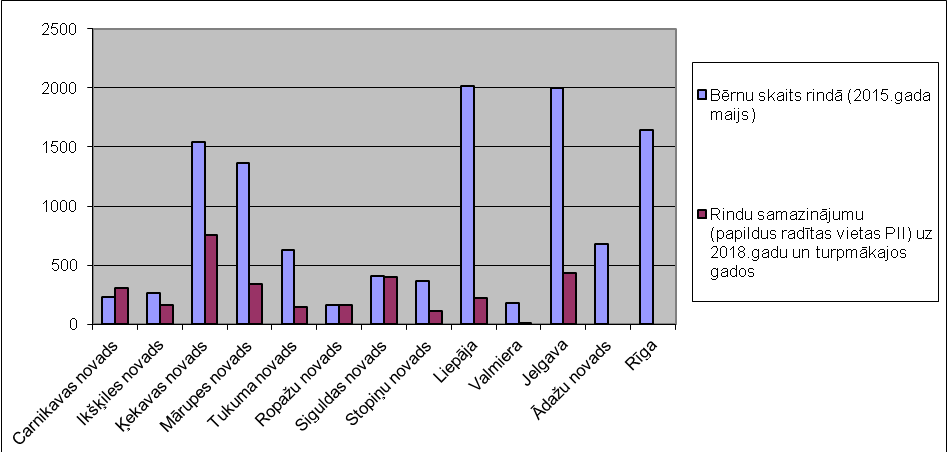 Pašvaldības plāno jaunu pirmsskolas izglītības iestāžu būvniecību, kā arī esošo telpu paplašināšanu (piebūve). Tāpat pašvaldības plāno arī turpmāk sadarboties ar privātajiem izglītības pakalpojumu sniedzējiem (piem., aukļu datu bāzes uzturēšana un attīstīšana, papildus finansējumu piešķiršana auklēm, privāto iniciatīvu atbalstīšana jaunu PII dibināšanā un esošo paplašināšanā, privāto iniciatīvu atbalstīšana BUPS nodrošināšanā utml.).Vides aizsardzības un reģionālās attīstības ministrs			K. Gerhards28.08.2015. 10:20	8477J.Butņicka (66016727; jevgenija.butnicka@varam.gov.lv)1.pielikumsMetodika izmaksu noteikšanai viena bērna pirmsskolas izglītības programmas apguveiAprēķinot izmaksas budžeta gadā par vienu audzēkni konkrētā izglītības iestādē, izmaksu aprēķinā atbilstoši ekonomiskās klasifikācijas kodiem iekļaujami šādi izglītības iestādes iepriekšējā gadā pēc naudas plūsmas uzskaitītie izdevumi:2.pielikumsPašvaldību plāni bērnudārza pieejamības problēmas risināšanaiRīga – neplāno pasākumus, jo pastāv problēmas nokomplektēt grupas un ir pieejamas brīvas vietas. Bērnudārzu pieejamības problēma ir aktuāla Rīgas centrā, bet nav arī iespējams palielināt vietu skaitu bez jaunbūves. Vienlaikus pašvaldības izglītības iestādēs tiks palielināts audzēkņu skaits, jo 2015.gada 14.jūlijā ir stājušies spēkā grozījumi Ministru kabineta 2013.gada 17.septembra noteikumos Nr.890 „Higiēnas prasības bērnu uzraudzības pakalpojumu sniedzējiem un izglītības iestādēm, kas īsteno pirmsskolas izglītības programmu”, kas paredzēja samazināt audzēkņu skaitu. Prasības attiecībā uz minimālo telpu platību būs jāievēro grupām, kuras tiks izveidotas pēc 01.01.2020. Līdz ar to pašvaldības pirmsskolas izglītības iestādēs tiks pārskatīts noteiktais vietu skaits un, kur tas ir pieļaujams, tiks palielināts. Provizoriski tā rezultātā varētu būt papildus apmēram 400 vietas. Tāpat pašvaldība turpinās līdzfinansēt privātās izglītības iestādes, kas sniedz pirmsskolas izglītības pakalpojumu Rīgas pilsētas administratīvajā teritorijā deklarētajiem bērniem atbilstoši vidējām izglītojamā izmaksām pašvaldības izglītības iestādē.Ādažu novads – neplāno pasākumus papildus vietu radīšanai (pie nosacījuma, ja tiek saglabāts valsts līdzfinansējums).Bauskas novads un Iecavas novads – rindas pilnībā likvidētas.GadsFinansējums PPIIFinansējums BUPSIzlietotais kopāBērnu uzraudzības pakalpojumu sniedzējiem plānotais valsts atbalsta apmērs  (budžeta apakšprogrammā 01.05.00 "Dotācijas privātajām mācību iestādēm")Starpība (neizmantotais finansējums)20131 445 841,05204 237,111 650 078,164 516 517,002 866 438,8420146 919 675,471 852 227,668 771 903,1313 608 609,004 836 705,872015 (janvāris-jūnijs)4 606 1961 632 6586 238 85412 174 6185 935 7642.tabulaValsts atbalsts bērnu uzraudzības pakalpojuma sniedzējiem (BUPS) 2014.-2015.gadā2.tabulaValsts atbalsts bērnu uzraudzības pakalpojuma sniedzējiem (BUPS) 2014.-2015.gadā2.tabulaValsts atbalsts bērnu uzraudzības pakalpojuma sniedzējiem (BUPS) 2014.-2015.gadā2.tabulaValsts atbalsts bērnu uzraudzības pakalpojuma sniedzējiem (BUPS) 2014.-2015.gadāBUPS skaitsFinansējums (eur)Bērnu skaits2014.gads2014.gads2014.gads2014.gadsJanvāris39293 646,31873Februāris442107 140,21959Marts502125 221,571120Aprīlis565134 320,721193Maijs630173 331,671347Jūnijs667186 101,031346Jūlijs681190 310,001480Augusts721200 320,961500Septembris573136 185,731041Oktobris627149 194,831158Novembris701165941,781329Decembris758190512,8514002015.gads2015.gads2015.gads2015.gadsJanvāris825211 880,541602Februāris896232 677,261815Marts967254 913,461954Aprīlis1047290 125,532193Kopā 2 841 824,45 3.tabulaValsts atbalsts bērnu nodrošināšanai ar vietām privātajās pirmsskolas izglītības iestādēs (PII) 2014.-2015.gadā 3.tabulaValsts atbalsts bērnu nodrošināšanai ar vietām privātajās pirmsskolas izglītības iestādēs (PII) 2014.-2015.gadā 3.tabulaValsts atbalsts bērnu nodrošināšanai ar vietām privātajās pirmsskolas izglītības iestādēs (PII) 2014.-2015.gadāBērnu skaitsFinansējums (eur)2014.gads2014.gads2014.gadsJanvāris6463515 445,14Februāris6682499 033,68Marts7171535 251,1Aprīlis7606585 306,9Maijs7735604 849,5Jūnijs7898588 378,89Jūlijs7438556 234,6Augusts8152589 249,22Septembris7889593 133,62Oktobris7791619 264,99Novembris7549614 256,22Decembris7712619 271,612015.gads2015.gads2015.gadsJanvāris7959627 208,65Februāris8142643 399,93Marts8359665 883,2Aprīlis8516678 765,73Kopā 9 534 932,984.tabulaSituācija pašvaldībās pirmsskolas izglītības iestāžu rindu jomā4.tabulaSituācija pašvaldībās pirmsskolas izglītības iestāžu rindu jomā4.tabulaSituācija pašvaldībās pirmsskolas izglītības iestāžu rindu jomā4.tabulaSituācija pašvaldībās pirmsskolas izglītības iestāžu rindu jomā4.tabulaSituācija pašvaldībās pirmsskolas izglītības iestāžu rindu jomā4.tabulaSituācija pašvaldībās pirmsskolas izglītības iestāžu rindu jomā4.tabulaSituācija pašvaldībās pirmsskolas izglītības iestāžu rindu jomā4.tabulaSituācija pašvaldībās pirmsskolas izglītības iestāžu rindu jomāPašvaldībaBērnu skaits  rindāBērnu skaits  rindāBērnu skaits  rindāSkaits privātā pirmsskolas izglītības iestādēSkaits privātā pirmsskolas izglītības iestādēBērnu skaits, kas saņem bērnu uzraudzības pakalpojuma sniedzēju pakalpojumusBērnu skaits, kas saņem bērnu uzraudzības pakalpojuma sniedzēju pakalpojumusPašvaldība201420142015201420158201420158Rīga23952395200046645000643800Liepāja15071507135089903835Jelgava2756275695082383092119Ķekava124412441210296325304325Sigulda18618618085852635Ādaži5785785802722751215Ozolnieki2132131601515210Ropaži19519514078nav2Ikšķile16716715096901020Carnikava1741741503235610Tukums20620621866601132Bauska676780navnav710Iecava12912977navnavnavnavMārupe1114111412846416418590Valmiera5555navnavnavnavnavStopiņi279279280171687KOPĀ11 265(t.sk. Rīga)8 870 (bez Rīgas)880971037470124415105.tabulaBērnu (0-6 gadu vecumā) skaita prognoze 2020. un 2030.gadam Pierīgas pašvaldībās5.tabulaBērnu (0-6 gadu vecumā) skaita prognoze 2020. un 2030.gadam Pierīgas pašvaldībās5.tabulaBērnu (0-6 gadu vecumā) skaita prognoze 2020. un 2030.gadam Pierīgas pašvaldībās5.tabulaBērnu (0-6 gadu vecumā) skaita prognoze 2020. un 2030.gadam Pierīgas pašvaldībās201420202030Ādažu novads113213131494Babītes novads101211741336Baldones novads418451485Carnikavas novads545589676Engures novads426426426Garkalnes novads733792909Ikšķiles novads90410491193Inčukalna novads590590637Ķeguma novads366395454Ķekavas novads247130643262Mārupes novads228828373020Ogres novads268826882688Olaines novads147914791479Ozolnieku novads92310711218Ropažu novads506506546Salaspils novads189318932044Saulkrastu novads386417479Siguldas novads157316991951Iespējamie variantivalsts atbalsta apjoms, EURvalsts atbalsta apjoms uz 1 bērnu, EUR1.variants - valsts atbalsts par vienu bērnu 40% no bērna izmaksas8 532 931,2066,402.variants - valsts atbalsts par vienu bērnu 30% no bērna izmaksas6 399 698,4049,803.variants - valsts atbalsts par vienu bērnu 20% no bērna izmaksas4 266 465,6033,204.variants - valsts atbalsts par vienu bērnu netiek turpināts0,000,00Amata nosaukumsSaimeKategorijaAlgu grupaMēnešalga (EUR)Vecākais inspektors35310895Vecākais inspektors35310895KOPĀ1 790Alga gadā21 480Darba devēja VSAOI 23.59%5067.13Atlīdzība kopā26 547.13Sociālās garantijas149.54Atlīdzības izmaksas kopā26 696.68Preces un pakalpojumiIzdevumi (EUR)Detalizēts aprēķinspapildus telpu noma un komunālie maksājumi 495.0015 m2 * 1.23 EUR/m2 * 12 mēn = 221.4 EUR, komunālie maksājumi 15 m2 * 1.52 EUR/m2 * 12 mēn = 273.6 EUR, t.i., 221.4 + 273.6 = 495 EUR  darbavietu uzturēšanas izmaksas 2 578.40kancelejas preces gadā 22 EUR * 2 = 44 EUR, mobilie sakari gadā 72 EUR * 2 = 144 EUR, stacionārie sakari gadā 73.2 EUR * 2 = 146.4 EUR, degviela gadā 187 EUR * 12 mēn. = 2 244 EUR, t.i., 44+144+146.4+2 244=2575.28 EURTrūkumiPriekšrocībasRisinājuma variants dod iespēju kontrolēt tikai jau reģistrēto bērnu uzraudzības pakalpojuma sniedzēju sniegto pakalpojumu kvalitāti, bet nepiedāvā strukturālas izmaiņas (t.sk. nerisina bērnu uzraudzības pakalpojuma pieejamības nodrošināšanu).Aprēķini risinājuma variantam veikti, neņemot vērā reģistrēto bērnu uzraudzības pakalpojumu sniedzēju pieauguma tendences.  Tiek īstenots MK 16.07.2013. noteikumos Nr.404 "Prasības bērnu uzraudzības pakalpojuma sniedzējiem un bērnu uzraudzības pakalpojuma sniedzēju reģistrēšanas kārtība" noteiktais. Regulāra kontrole palīdz garantēt pakalpojuma kvalitāti un dod iespēju savlaicīgi novērst vai mazināt uzraugāmo bērnu iespējamos tiesību pārkāpumus. Piemēram, tiek nodrošināta regulāra kontrole par to, ka bērnu uzraudzības pakalpojumus nesniedz personas, kas izdarījušas noziedzīgus nodarījumus.  Pakalpojuma kvalitātes garantija ir tā būtiskāka atšķirība, kas veicinās vecākiem izvēlēties tieši reģistrēto bērnu uzraudzības pakalpojuma sniedzēju. Tādejādi arī turpmāk bērnu uzraudzības pakalpojuma sniedzēji būs ieinteresēti tirgū darboties legāli. Iespēja vecākiem izmantot kvalitatīvus un uzticamus bērnu uzraudzības pakalpojumus sekmē vecāku nodarbinātības pieaugumu un veicina sieviešu un vīriešu līdztiesību darba tirgū. Izglītības kvalitātes valsts dienestam atlīdzībai (atlīdzības aprēķins):Izglītības kvalitātes valsts dienestam reģistra kārtošanas funkcijas izpildes nodrošināšanai:2014.gadā un turpmākajos gados papildus nepieciešamais finansējums kopā ir 26 296,52 euro, t.sk.:darba alga un darba devēju valsts sociālās apdrošināšanas obligātas iemaksas (VSAOI): 24 196,36 euro;pakalpojumu un preču izdevumi (veidlapas, kancelejas materiāli, lampas, datorpiederumi un sakaru pakalpojumi): 2100,16 euro.Uzraudzības pakalpojuma reģistra sadaļas administrēšanai 2016.gadā ir nepieciešama viena papildu štata vieta (izdevumu aprēķins gadā):2016.gadā un turpmākajos gados papildus nepieciešamais finansējums 17 479,84 euro.2016.gadā un turpmākajos gados: 43 777 euro = (26 296,52 euro + 17 479,84 euro). NosaukumsNr.PakalpojumsEKK kods1. Atalgojums11001.1.Atalgojums (izņemot pedagogu atalgojumu, kuru piešķir kā mērķdotāciju no valsts budžeta, un atalgojumu darbiniekiem, kuri nodarbināti ēdināšanas pakalpojuma nodrošināšanā; prēmijas, naudas balvas un materiālo stimulēšanu (EKK 1148), darba devēja piešķirtos labumus un maksājumus (EKK 1170))11002. Darba devēja VSAOI12002.1.Darba devēja valsts sociālās apdrošināšanas obligātās iemaksas, pabalsti un kompensācijas (izņemot valsts sociālās apdrošināšanas obligātās iemaksas, kuras piešķir kā mērķdotāciju no valsts budžeta)12003. Komandējumi un darba braucieni21003.1.Mācību, darba un dienesta komandējumi, dienesta, darba braucieni  (izņemot ārvalstu mācību, darba un dienesta komandējumus, dienesta, darba braucienus (EKK 2120))21004. Pakalpojumu samaksa22004.1.Pasta, telefona un citi sakaru pakalpojumi 22104.2.Izdevumi par komunālajiem pakalpojumiem 22204.3.Iestādes administratīvie izdevumi un ar iestādes darbības nodrošināšanu saistītie izdevumi 22304.4.Remontdarbi un iestāžu uzturēšanas pakalpojumi (izņemot ēku, būvju un ceļu kapitālo remontu)22404.5.Informācijas tehnoloģiju pakalpojumi22504.6.Īres un nomas maksa (izņemot transportlīdzekļu nomas maksu (EKK 2262))22605. Krājumi, materiāli, energoresursi, preces, biroja preces un inventārs, kurus neuzskaita pamatkapitāla veidošanā23005.1.Biroja preces un inventārs23105.2.Kurināmais un enerģētiskie materiāli (izņemot degvielas izdevumus (EKK 2322))23205.3.Zāles, medicīniskās ierīces, medicīniskie instrumenti23405.4.Kārtējā remonta un iestāžu uzturēšanas materiāli23505.5.Valsts un pašvaldību aprūpē un apgādē esošo personu uzturēšanas izdevumi (izņemot ēdināšanas izdevumus (EKK 2363))23605.6.Mācību līdzekļi un materiāli (izņemot valsts budžeta finansējumu mācību līdzekļu un materiālu iegādei)23706. Izdevumi par periodikas iegādi24006.1.Izdevumi par periodikas iegādi2400Plānotā aktivitāteBērnu skaits rindā (2015.gada maijs)Plānotā ietekme uz rindu samazinājumu (papildus radītas vietas PII)Plānotā ietekme uz rindu samazinājumu (papildus radītas vietas PII)Plānotā ietekme uz rindu samazinājumu (papildus radītas vietas PII)Plānotā ietekme uz rindu samazinājumu (papildus radītas vietas PII)Piesaistāmais finansējums2015.gads2016.gads2017.gads2018.gads un turpmākajos gadosCarnikavas novads234Carnikavas PII „Riekstiņš” piebūve --6060Energoefektivitātes uzlabošana un paplašināšana SAM 4.2.2. ietvaros.Jaunas PII iestādes būvniecība novadā vai esošas ēkas pielāgošana (rekonstrukcija) PII vajadzībām---250Valsts līmenī nepieciešams rast iespēju pašvaldībām izmantot struktūrfondus jaunu zema patēriņa PII būvniecībai jauna Klimatu pārmaiņu finanšu instrumenta ietvaros.Energoefektivitātes uzlabošana un rekonstrukcija SAM 4.2.2. ietvaros.Ikšķiles novads268Jauna bērnudārza būvniecība Ikšķilē(izsludināts konkurss uz projektēšanu) ar 8 grupām 162 bērniem (1 - bērniem no 1.5 g.v. līdz 2 g.v. - 12 bērniem; 2 - bērniem 2 - 3 g.v., katrā grupiņā 15 bērniem; 5 grupiņas bērniem 3-7 g.v., līdz 24 bērniem katrā)162Valsts līmenī nepieciešams rast iespēju pašvaldībām izmantot struktūrfondus jaunu PII būvniecībaiĶekavas novads1543Deleģējuma līguma pagarināšana60-Divu PII grupu paredzēšana projektējot Pļavniekkalna sākumskolas piebūvi un būvniecība48KredītsJaunu deleģējuma līgumu noslēgšana ar privātajiem pakalpojumu sniedzējiem100-Piebūve pie PII AVOTIŅŠ Baložu pilsētā divām grupām48KredītsAukļu datu bāzes uzturēšana un attīstīšana300-350-Privātajām struktūrām iznomātā pašvaldības īpašuma (PII ēkas) atguve un izmantošana pašvaldības PII vajadzībām 150-Mārupes novads1364PII „Lienīte” paplašināšana, rekonstruējot telpas Pērses ielā 16A100Valsts kases aizdevumsJauna PII Rožu ielā 35240Valsts kases aizdevumsTukuma novads631Energoefektivitātes uzlabošana PII "Pasaciņa" un "Pepija", vienlaikus izveidojot papildus vietas150ES fondu līdzekļi un pašvaldības līdzfinansējumsRopažu novads162Rekonstruēta Zaķumuižas pamatskolas PIIPašvaldības ieguldījums 1231758 EUR, Eiropas KPFI 20396 EURPII „Annele” rekonstrukcijaPie pašreizējām prognozēm bērnu rinda tiek likvidētaPašvaldības ieguldījums 1561726 EURSiguldas novads411Maksimāli piepildīt PII grupas, ņemot vērā reālo apmeklējumu (izstrādājot atbilstošus noteikumus)20-Veicināt privāto iniciatīvu jaunu PPII dibināšanā un esošo paplašināšanā 50Pašvaldības līdzfinansējums atbilstoši noteiktajām izmaksām uz vienu bērnu.Veicināt privāto iniciatīvu BUP nodrošināšanā80Noteikt pašvaldības līdzfinansējumu arī BUP sniedzējiem.Jaunas PII iestādes būvniecība novadā250Pie pašreizējām prognozēm bērnu rinda tiek likvidētaJoprojām tiek veikti kredīta maksājumi par 2010. un 2014.gadā nodotajiem PII (uzcelti ar ESF līdzfinansējumu).Sakarā ar jau ieplānotajiem investīciju projektiem pašvaldībā saņemt papildus aizņēmumu Valsts kasē nav iespējams.Valsts līmenī nepieciešams rast iespēju pašvaldībām izmantot struktūrfondus jaunu PII būvniecībai.Stopiņu novads369Upesleju internātskolas – rehabilitācijas centra viena korpusa renovācija 3 jaunu pirmsskolas izglītības grupu atvēršanai72Valsts līmenī nepieciešams rast iespēju pašvaldībām izmantot struktūrfondus jaunu PII būvniecībai vai ēku renovācijaiTurpinās nomāt telpas no privātās pirmsskolas izglītības iestādes 2 pirmsskolas izglītības grupu darbības nodrošināšanai40Pašvaldības budžetsLiepāja2019Pašvaldība turpinās līdzfinansēt privātās PII tādā pašā apjomā kā viena bērna izmaksa pašvaldības PII120Pašvaldības budžetsTurpinās līdzfinansēt aukļu dienestu80-100Pašvaldības budžetsValmiera180Atvērta jauna grupa bērniem no 1,5 – 2 gadu vecumam Valmieras pilsētas 2.pirmsskolas izglītības iestādes „Ezītis” struktūrvienībā „Ābelīte” (reorganizējot esošās grupas ar mazu bērnu skaitu)16Pašvaldības budžetsJelgava2002Nodibināta PII „Kāpēcīši”280Pašvaldības budžetsNodibināta PII „Zīluks”152Pašvaldības budžetsPašvaldība turpinās līdzfinansēt privātās PII tādā pašā apjomā kā viena bērna izmaksa pašvaldības PIIPašvaldības budžets